      LOYOLA COLLEGE (AUTONOMOUS), CHENNAI – 600 034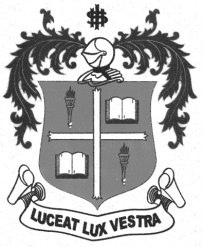     M.Sc. DEGREE EXAMINATION - MEDICAL SOCIOLOGYSECOND SEMESTER – APRIL 2011SO 2901 - SOCIAL MOVEMENTS IN INDIA               Date : 11-04-2011 	Dept. No. 	  Max. : 100 Marks    Time : 9:00 - 12:00                                              PART A Answer ALL the following questions in about 30 words each            	              (10 × 2=20 marks)What are social movements?Define collective mobilisation.Write a short note on riot and revolution.Define crowd.Mention any two contemporary theories of social movements.Mention any two religious reforms of Brahmo Samaj.7.   What are the educational reforms of Aligarh Movement?Define backward classes.Give a short note on Dharavi.What are green movements? Mention their objectives.PART B Answer any FIVE questions in about 300 words each			                 (5 × 8=40 marks)      11. Discuss the important characteristics of social movements.12. Bring out the relationship between social change and social movements.13. Explain the classical tradition theory.14. Describe the contemporary theory of social movements.15. Highlight the social and religious reforms of Arya samaj.      16. Elaborate on Narmadha Bachao Andolan Movement.17. What is Chipko movement? Explain its origin and development.PART C Answer any TWO questions in about 1,500 words each.			               (2 × 20=40 Marks)18. Explain the various stages of social movements and the conceptual problems in      studying social movements.19. What is SNDP? Highlight its objectives, programmes and social and religious        reforms.20. Describe the origin, growth and the significant events of non brahmin movement in       Tamilnadu.Write an essay on Mahar movement.*********